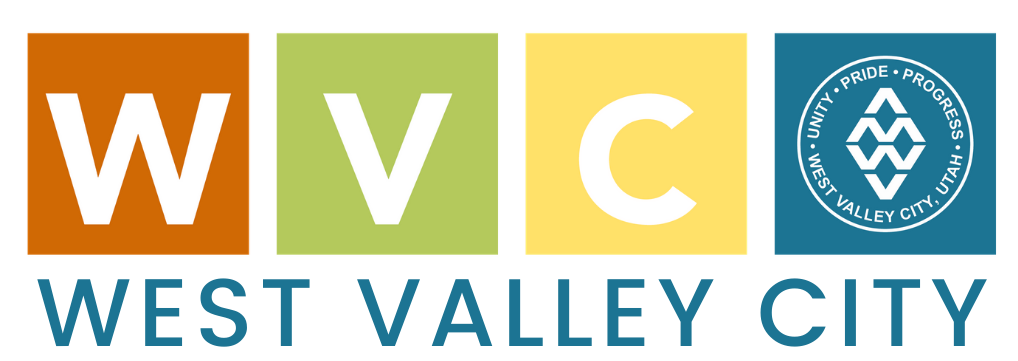 2023-2024Subrecipient GuideInfrastructure and Public Facilities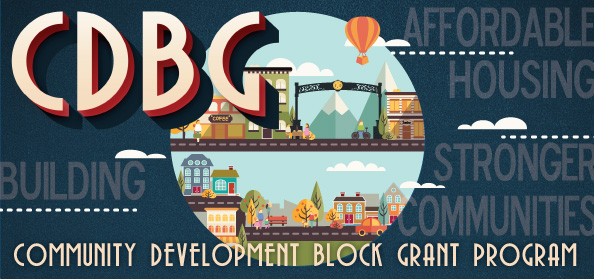 CBDG Program Contact InformationPeggy Daniel, Grants Administrator (Primary)peggy.daniel@wvc-ut.gov801-963-3280Phil Keeve, Grant Coordinator (Secondary)philip.keeve@wvc-ut.gov801-963-3369Layne Morris, Community Preservation Directorlayne.morris@wvc-ut.gov801-963-3329West Valley CityCommunity Preservation DepartmentGrants Division4522 West 3500 SouthWest Valley City, UT 84120Phone: 801-963-3369Website: www.wvc-ut.gov/grants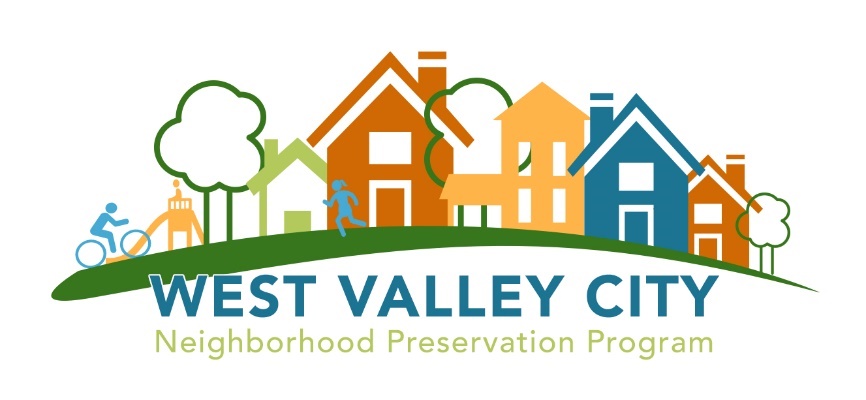 TABLE OF CONTENTSCBDG Program Contact Information	2TABLE OF CONTENTS	3ACRONYMS	6A MESSAGE TO CDBG SUBRECIPIENTS	8SUBRECIPIENT RESPONSIBILITIES	8CDBG PROGRAM MANAGEMENT	9CONSOLIDATED PLAN	10ANNUAL ACTION PLAN	10CONSOLIDATED ANNUAL PERFORMANCE REPORT (CAPER)	10CITIZEN PARTICIPATION PLAN	11ANALYSIS OF IMPEDIMENTS TO FAIR HOUSING CHOICE	11CDBG FUNDING LIMITATIONS	11PRIMARY OBJECTIVE	12NATIONAL OBJECTIVES	12NATIONAL OBJECTIVE #1 – LOW/MOD INCOME INDIVDUALS	13Low-Mod Area (LMA)	13Limited Clientele (LMC)	14Low-Mod Housing Activities (LMH)	14Low-Mod Job Creation and Retention (LMJ)	15NATIONAL OBJECTIVE #2 – PREVENTION OR ELIMINATION OF SLUM/BLIGHT	15NATIONAL OBJECTIVE #3 – URGENT NEED	15DETERMINING ELIGIBILITY	15GOALS AND PERFORMANCE MEASURES	26PERFORMANCE MEASURES: OBJECTIVES AND OUTCOMES	26HUD DEFINITIONS	26GOALS	26OUTCOMES	27PROGRAM MONTHLY REPORTS	27FINANCIAL MANAGEMENT	28PAYMENT REIMBURSEMENT	28Program Income	29Cash Management	29Acquisition of Real Property	29DISPOSITION of Real Property	30	CDBG funds may be used to pay costs incidental to disposing of real property acquired with CDBG funds, including its disposition at less than fair market value, provided the property will be used to meet a national objective of the CDBG program.	30PUBLIC Facilities & improvements	30BUDGET MODIFICATIONS	30PROCUREMENT	30EQUIPMENT VS SUPPLIES	31EQUIPMENT PROCUREMENT	31Notification Requirements	31USE AND REVERSION OF ASSETS	32RECORDS TO BE MAINTAINED	32ACCESS TO RECORDS	33DOCUMENTATION AND REPORTING REQUIREMENTS	34MONITORING PROCESS	37Audit	37TYPES OF MONITORING	38Individual Project Monitoring – Conducted as needed	38Desk Review – Conducted Monthly	38On-Site Visits – Conducted Annually	38Davis-Bacon – Conducted as Needed	38Drawdown Requests – Conducted as Requests are Submitted	39GENERAL COMPLIANCE	39Non-Compliance	40Corrective Action	40OTHER APPLICABLE LAWS AND REQUIREMENTS	41CIVIL RIGHTS, FAIR HOUSING, AND EQUAL OPPORTUNITY	41AMERICANS WITH DISABILITIES ACT	41SECTION 3	41CONFLICT OF INTEREST	42LABOR REQUIREMENTS	42DISPLACEMENT AND AFFIRMATIVE MARKETING	42UNIFORM RELOCATION ASSISTANCE	42ENVIRONMENTAL REVIEW PROCEDURES	43SECTION 3	43SECTION 3 BUSINESS CONCERN	43SECTION 3 WORKERS	44TARGETED SECTION 3 WORKERS	44SECTION 3 REPORTING REQUIREMENTS	44SECTION 3 RECORDS	45DAVIS-BACON	45DAVIS-BACON REPORTING REQUIREMENTS	45BUILD AMERICA, BUY AMERICA ACT	45CONTRACT REQUIREMENTS	46LOCATION OF ACTIVITIES	46WRITTEN AGREEMENT	46CLOSEOUT OF GRANT	46POST-AWARD RESPONSIBILITIES	47APPENDIX A	48Program Delivery	48Program OUTCOMES	48PRIMARY Outputs	48APPENDIX B	49APPENDIX C	50APPENDIX D	51APPENDIX E	53ACRONYMSAAP – Annual Action PlanACS – American Community SurveyADA – American with Disabilities ActAI – Analysis of Impediments to Fair HousingCAPER – Consolidated Annual Performance Evaluation ReportCBDO – Community-Based Development OrganizationCDBG – Community Development Block GrantCDFI – Community Development Financial InstitutionsCFR – Code of Federal RegulationsCHDO – Community Housing Development OrganizationCon Plan – Consolidated PlanCPP – Citizen Participation PlanCPR – Certified Payroll ReportDBRA – Davis Bacon and Related ActsDOL – Department of LaborFEMA – Federal Emergency Management AgencyFFATA – Federal Funding Accountability and Transparency Act FHEO – Fair Housing and Equal OpportunityFLSA – Fair Labor Standards ActFONSI – Finding of No Significant ImpactFSRS – Federal Funding Accountability and Transparency Act Subaward Reporting SystemHCDA – Housing and Community Development Act of 1974HUD – U.S. Department of Housing and Urban DevelopmentIDIS – Integrated Disbursement & Information SystemLMA – Low to moderate income areaLMC – Low to moderate income clienteleLMH – Low to moderate income householdsMBE – Minority-Owned Business EnterpriseNOFA – Notice of Funding AvailabilityOMB – Office of Management and BudgetPI – Program IncomeRFP – Request for ProposalsRLF – Revolving Loan FundRROF – Request for Release of FundsUFAS – Uniform Federal Accessibility StandardsURA – Uniform Relocation Assistance and Real Property Acquisition Policies Act of 1970	WBE – Woman-Owned Business EnterpriseA MESSAGE TO CDBG SUBRECIPIENTSAs Community Development Block Grant (CDBG) subrecipients, you are a fundamental part of the CDBG Entitlement program.  You provide grantees and the U.S. Department of Housing and Urban Development (HUD) with assurance that the diverse communities, groups, and individuals whom the CDBG program is intended to serve are in fact reached by the program.  Your participation provides:Access to, and knowledge of, the specific neighborhoods and beneficiaries served by the program.Technical and managerial capabilities that might not otherwise be available to grantees.A mechanism for assuring citizen participation by involving the intended beneficiaries in the design and delivery of those services.Without your continued involvement and support, the CDBG program could not address the broad range of needs in our communities.  Whether you are a governmental agency, or a non-profit organization, HUD and West Valley City count on you to make sure that needed services are delivered in a cost-effective way.  This is not an easy task.  This guide is designed to help subrecipients in achieving their mission.SUBRECIPIENT RESPONSIBILITIESGrantees and subrecipients share joint responsibility for carrying out permitted activities in conformance with applicable federal requirements.  A central principle is that most of the federal requirements imposed on West Valley City, as a grantee, are passed along to you, the subrecipient.  The more you, as a subrecipient, know about the rules, the more efficient you can be in designing and conducting your programs.  Regulatory compliance and performance go together. Performance measurement is an effective management technique that enables grantees to analyze the benefits of their investments.  It is a mechanism that tracks the progression of projects and evaluates their overall program effectiveness.  The CDBG program requires that each grantee submit a performance and evaluation report concerning the use of CDBG funds, together with an assessment of the relationship of the use of funds to the objectives identified in West Valley City’s Consolidated Plan.  Subrecipients should also establish goals and measure their performance in a manner consistent with the grantee’s performance measurement system.In using federal funds, the cardinal rule is documentation.  The achievement of program goals and the completion of activities must be supported by adequate documentation of the facts.  If your activities, personnel, procedures, expenditures, and results are not documented properly, from the federal government’s perspective, you have not done your job, regardless of your accomplishments.  Appropriate records are the lifeblood of all successful CDBG subrecipients.Prior to contract execution, all subrecipients must have the needed support, confirmed matching resources, sufficiently developed plans, a program site, and budget to start the proposed program after the funding approval and complete the program within one year after starting. Programs should be able to begin on July 1st the beginning of the City’s Fiscal Year. Funds must be spent in a timely manner.If the Subrecipient experiences key staff changes, such as an new Executive Director, other key staff, program, or financial staff, you must contact the Grants Division office in writing informing the City of the change within 30 days.CDBG PROGRAM MANAGEMENTThe Community Development Block Grant Program (CDBG) is administered by the U.S. Department of Housing and Urban Development (HUD) and is authorized under Title 1 of the Housing and Community Development Act of 1974 (HCDA), as amended. The purpose of the CDBG program is to develop and support healthy communities by providing housing and economic development opportunities that support and serve West Valley City residents earning very low to moderate incomes throughout the City.The CDBG program provides uniquely flexible resources for community development. West Valley City is an entitlement city, which means it receives an annual allocation of CDBG funds directly from HUD.  The City is utilizing these funds to help build and strengthen our community, particularly those neighborhoods with a high number of residents living in poverty.  The intent of the CDBG program is to support efforts that improve the quality of life for low and moderate-income persons.The West Valley City Community Preservation Department, Grants Division has been designated to administer the CDBG programs approved under the City’s 2020-2024 Consolidated Plan and its on-going Annual Action Plans.  The Grants Division works with other departments to ensure that all City-related policies and procedures are also followed.  One of the goals of the Grants Division is to use the CDBG funding while meeting the national objectives to develop viable urban communities through the provision of decent housing and a suitable living environment, and by expanding economic opportunities, principally for low- and moderate-income persons.  The Grants Division ensures that the CDBG funds are utilized to develop and preserve affordable housing, improves the local environment, rehabilitates community facilities, and offers programs and services to improve the life of low- and moderate-income residents in West Valley City.The Grants Division guides and coordinates the City’s CDBG program and administers a variety of projects/programs with non-profit organizations and city departments to meet the City’s goal to strengthen the social, physical, and economic infrastructure of West Valley City’s low and moderate-income neighborhood and community needs.This guide is intended to provide information for use by subrecipients in the management of their CDBG projects/programs.  Information in this guide has been simplified and updated to reflect the latest changes in federal regulations and the West Valley City policies.  If a subrecipient is unsure how to proceed after reading this guide, they are encouraged to call the Grants Division at 801-963-3280.Program management includes development of the Consolidated Plan, preparation of the Action Plan, CAPER, and other required reporting as summarized below. West Valley City will at times utilize the services of a specialized consultant to assist in carrying out the activities during each program year.The City is required to complete an array of plans and reports for the use of CDBG funds. The following summarizes the mandatory plans.CONSOLIDATED PLANA Consolidated Plan is a five-year plan required to receive federal CDBG funding and serves as an agency’s application for funds. CDBG Program funding is provided to local jurisdictions for various affordable housing and community development needs. These needs are identified during the Consolidated Plan process. The Consolidated Plan identifies the community development and housing needs of the West Valley City, especially for its low-moderate income residents, and the strategies and resources to meet the identified needs. Several stakeholder and public meetings are held during the Consolidated Planning process to garner public participation regarding the needs of the community and prioritization of funds. The Consolidated Plan is published for a 30-day public review and comment period. Following the public review period, the Consolidated is presented to the City Council for consideration and approval. The approved Consolidated Plan must be submitted to HUD at least 45 days before the start of the fiscal year.ANNUAL ACTION PLANFollowing approval of the annual recommended CDBG budget and funding allocations by the City Council, the Grant Division staff prepares the Annual Action Plan. The Action Plan includes goals, objectives and performance measures for all CDBG-funded projects and activities. The Action Plan is published for a 30-day public review and comment period. Following the public review period, the Action Plan is presented to the City Council for consideration and approval. Following City Council approval, the Action Plan is submitted to HUD at least 45 days prior to the beginning of the program year.CONSOLIDATED ANNUAL PERFORMANCE REPORT (CAPER)The Grants Division staff prepare a CAPER using the provided HUD template annually. The CAPER provides clear and correct financial and beneficiary information showing how the City is carrying out its housing and community development strategies, activities, and projects. The draft CAPER is made available for a 30-day public review and comment period at the end of each program year, followed by a City Council Public Meeting. West Valley City submits the final CAPER to HUD, no later than ninety days following the close of the program year.CITIZEN PARTICIPATION PLANAs an entitlement community, West Valley City must comply with 24 CFR Part 91.105 regarding public participation. The purpose of the Citizen Participation Plan is to describe how the City engages the public to become involved in the Consolidated Planning process and use of federal funds. The Citizen Participation Plan for the CDBG program is available for review at the City’s Community Preservation Department located at 4522 West 3500 South, West Valley City, UT 84120 during normal business hours, Monday – Thursday 7:00am – 6:00pm. ANALYSIS OF IMPEDIMENTS TO FAIR HOUSING CHOICEHUD requires that cities and states receiving CDBG funding take actions to affirmatively further fair housing choice. Cities report on such activities by completing an Analysis of Impediments to Fair Housing Choice (AI) every three to five years. In general, the AI is a review of impediments to fair housing choice in the public and private sector. West Valley City updated its AI with the 2020-2025 Consolidated Plan process.CDBG FUNDING LIMITATIONSHUD allows a maximum of 20% of the CDBG award to be used towards general program administration and planning. A maximum of 15% of West Valley City’s total allocation may be used for Public Services activities. The remaining 65% is used for other improvements vital to a community development such as economic development and public facilities and improvements which include, housing, code enforcement, ADA concrete improvements, recreational facilities, street improvements, water main improvements, sewer line improvements, parks, and playgrounds.PRIMARY OBJECTIVEThe primary objective of the CDBG program is the development of viable urban communitiesfor persons of low-moderate income, defined as a person residing in a household with income at or below 80% of area median income. This is achieved by providing the following, principally for persons of low and moderate income:Decent housingA suitable living environmentExpanded economic opportunities.NATIONAL OBJECTIVESTo be eligible for CDBG funding, each activity must meet one of HUD’s three National Objectives. A national objective is met ONLY if it can be determined and documented that the program:National Objective #1 - Benefit low- and moderate-income individuals. National Objective #2 - Aid in the prevention or elimination of slum and blight. National Objective #3 – Urgent Need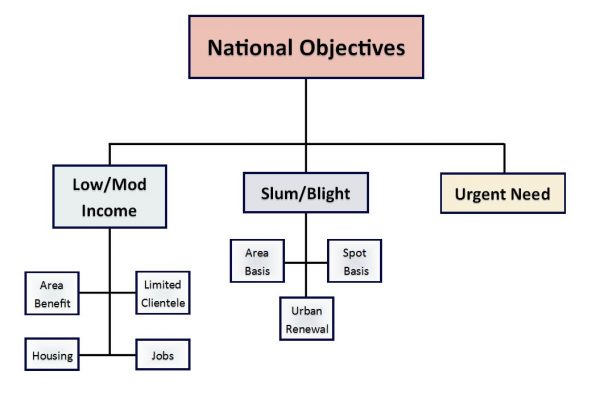 NATIONAL OBJECTIVE #1 – LOW/MOD INCOME INDIVDUALSThe Benefit to Low- and Moderate-Income Individual (also known as Low/Mod or LMI) is referred to as the “primary” National Objective because federal regulations require that 70% of CDBG funds meet this National Objective. The definition of a low- or moderate-income person or household is having an income equal to or less than the Section 8 lower income limits established by HUD. The current HUD income limits for West Valley City are listed below:The Low-Moderate National Objective contains four subcategories:Low-Mod Area (LMA)Limited Clientele (LMC)Low-Mod HousingLow-Mod Job Creation and Retention (LMJ)Low-Mod Area (LMA)An area benefit activity serves geographic areas where at least 51% of the households are low- or moderate-income and primarily residential. To meet this criterion, 51% of household incomes must be equal to or less than 80% of the County median income. Typical activities of LMA are construction, graffiti abatement, community facilities, construction of a health clinic, development of a community center, and street, water, and sewer line improvements.West Valley City’s CDBG eligible low-mod boundaries are: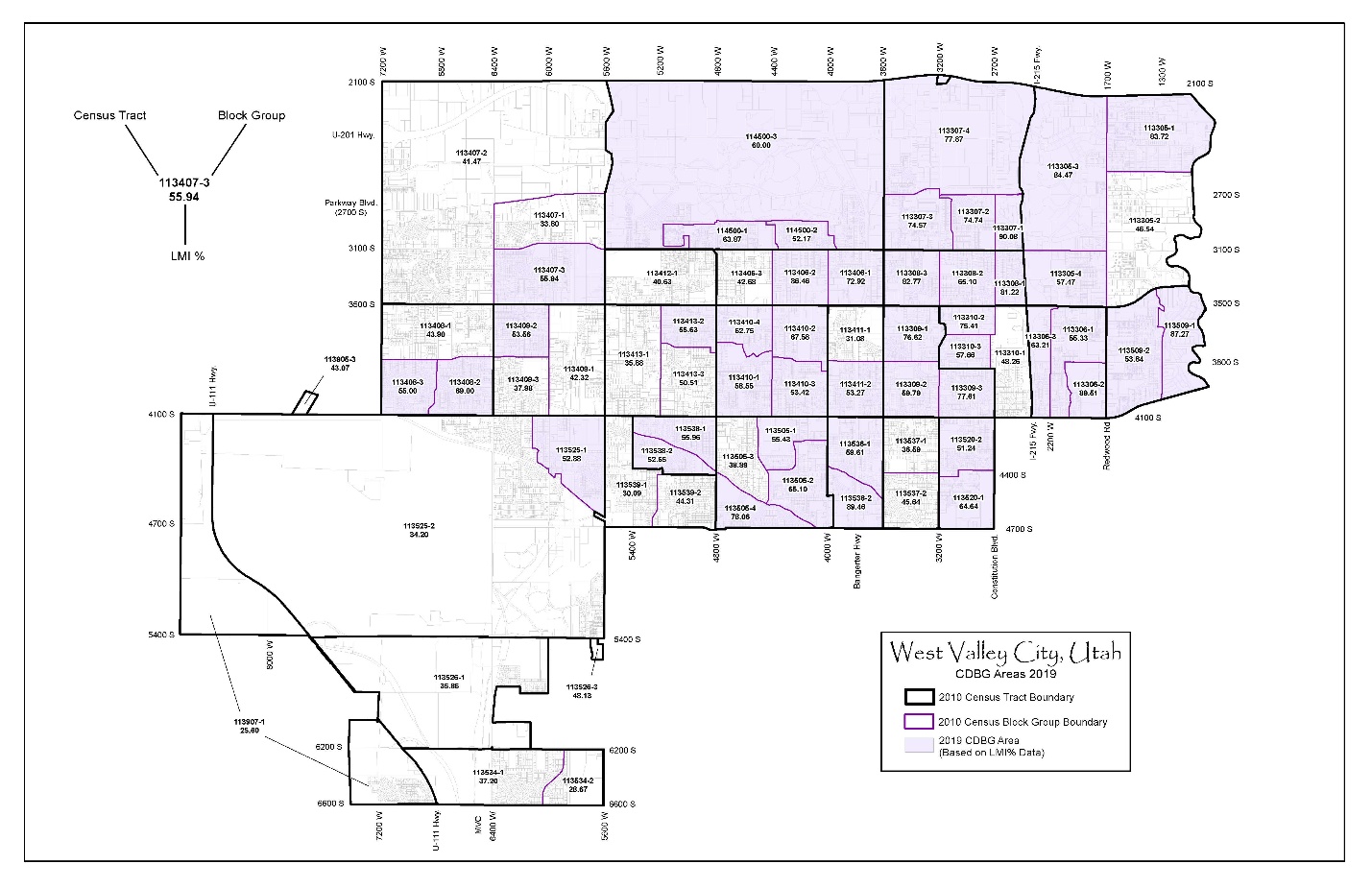 Limited Clientele (LMC)Low-Mod Income Limited Clientele (LMC) is an activity which provides benefits to a specific group of persons. At least 51% of the beneficiaries of the activity must be Low-Mod income persons. To qualify under LMC, a client must meet one of the following tests:Test 1 - Limited Clientele Based on Presumed Benefit Test 2 - Limited Clientele Based on Family Size and IncomeAdditional detailed information on Limited Clientele eligibility can be found under Determining Eligibility.Low-Mod Housing Activities (LMH)The housing category of LMI benefit National Objective qualifies activities that are undertaken for the purpose of providing or improving permanent residential structures which, upon completion will be occupied by LMI households. To meet the housing LMI National Objective LMH, structures with one unit must be occupied by an LMI household. If the structure has two units, half the households must be LMI. Structure with three or more units must have at least 51% occupied by LMI households and documentation must be maintained to meet the definition of LMI.Low-Mod Job Creation and Retention (LMJ)Low-Moderate Job Creation and Retention activities must create or retain jobs that will principally be available to LMI persons. Documentation must be maintained that demonstrates the minimum number of jobs that were created or maintained based on the size of CDBG investment and that 51% of those jobs are available to low- and moderate-income persons. Examples include loans or grants to businesses providing job training opportunities for low- and moderate-income persons, advertising and recruiting efforts directed to areas where substantial number of low- and moderate-income persons reside. NATIONAL OBJECTIVE #2 – PREVENTION OR ELIMINATION OF SLUM/BLIGHTProjects may qualify if benefiting an area defined under state or local law as a slum or blighted area, and which contains a substandard number of deteriorating or dilapidated buildings or infrastructure.Activities on an Area Basis – Activity addresses one or more conditions that contribute to the deterioration of a specific area that meets the definition of slum and blight and has one or more buildings deteriorating.Spot Basis Activity – Eliminate specific conditions of blight or physical decay on a spot basis located in a slum or blighted area, which meet this objective.NATIONAL OBJECTIVE #3 – URGENT NEEDActivities must be designed to alleviate existing conditions that pose a serious and immediate threat to the health or welfare of the community, which became urgent within the past 18 months, grantee is unable to finance the activity on its own, and other sources of funding are not available. DETERMINING ELIGIBILITYUnder the CDBG Program, grantees may use funds to undertake a variety of public facilities and public improvement projects. In general, public facilities and public improvements are interpreted to include all facilities and improvements that are publicly owned, or that are owned by a nonprofit and open to the public. The acquisition, construction, reconstruction, rehabilitation, or installation of public facilities and improvements are eligible activities under CDBG and can be carried out by a grantee, subrecipient, or other nonprofit. Public facilities may only be owned by these types of entities.CDBG-funded public facilities and improvements will typically be categorized under the LMI Benefit national objective as an Area Benefit activity. Under the area benefit criteria, the public facility/improvement must benefit all residents of an area where at least 51 percent of the residents are LMI. The service area need not have coterminous boundaries with Census tract borders or other officially recognized boundaries but must be primarily residential in nature.If qualifying an activity under the Area Benefit criteria, records to keep include:Boundaries of the service area.Documentation that the area is primarily residential (e.g., zoning map).Income characteristics of households in the services area (Census/American Community Survey data). Public facilities funded by CDBG may sometimes qualify under the Limited Clientele criteria of the LMI national objective. The regulation stipulates that the facility benefit a specific targeted group of persons, of which at least 51 percent must be low- and moderate-income. Public facilities such as homeless shelters or group homes for persons with special needs are just two of the examples of public facilities that may qualify under the Limited Clientele criteria. The populations served by these facilities are populations that are presumed to be LMI persons or families.Public facilities or improvements can also qualify under the LMI housing national objective if the facility exclusively assists in the provision of housing to be occupied by LMI income households. Infrastructure and Public Facilities eligible activities include the following matrix codes: GOALS AND PERFORMANCE MEASURESThe subrecipient agrees to provide the level of program services provided in the Scope of Services Worksheet. See Appendix APERFORMANCE MEASURES: OBJECTIVES AND OUTCOMESHUD requires recipients of federal funds to assess the productivity and impact of their activities. Projects must meet one HUD objective and outcome that relates to the impact that activity is expected to have on the community or person(s) benefiting from the activity.HUD DEFINITIONSGOALSObjectives closely mirror the statutory objectives of the program. The objectives are framed broadly to capture the range of community impacts that occur as a result of program activities.Creating a Suitable Living Environment - Activities that are designed to benefit communities, families, or individuals by addressing issues in their living environment. This objective relates to activities that are intended to address a wide range of issues faced by LMI persons, from physical problems with their environment, such as poor-quality infrastructure, to social issues such as crime prevention, literacy, or elderly health services.Providing Decent Housing - Covers the wide range of housing activities that could be undertaken with CDBG funds. This objective focuses on housing activities where the purpose is to meet individual family or community housing needs. It does not include programs where housing is an element of a larger effort to make community-wide improvements, since such programs would be more appropriately reported under Suitable Living Environments.Creating Economic Opportunities - Applies to activities related to economic development, commercial revitalization, or job creation.OUTCOMESOutcomes help further refine the activities’ objective and is designed to capture the nature of the change or the expected result of the objective that an activity seeks to achieve. Outcomes correspond to the question "What is the type of change the activity is seeking? Or what is the expected result of the activity?"Availability/Accessibility - Applies to activities that make services, infrastructure, public services, public facilities, housing, or shelter available or accessible to LMI people, including persons with disabilities. In this category, accessibility does not refer only to physical barriers, but also to making the basics of daily living available and accessible to LMI people where they live.Affordability - Applies to activities that provide affordability in a variety of ways to LMI people. It can include the creation or maintenance of affordable housing, basic infrastructure hookups, or services such as transportation or day care. Affordability is an appropriate objective whenever an activity is lowering the cost, improving the quality, or increasing the affordability of a product or service to benefit a low-income household.Sustainability - Applies to activities that are aimed at improving communities or neighborhoods, helping to make them livable or viable by providing benefit to persons of LMI or by removing or eliminating slums or blighted areas, through multiple activities or services that sustain communities or neighborhoods.PROGRAM MONTHLY REPORTSMonthly progress reports will be required to report on the implementation of the CDBG fundedactivities. Monthly Progress reports are due by the 15th of each month.The monthly programmatic report shall be completed in Neighborly and include the following:Client demographicRaceEthnicityIncome CategoryDisabilitiesNon-English speakingFemale Head of HouseholdElderlyHomelessNumber clients served (must attach documentation)New access to services/benefitImproved access to services/benefitImproved quality standardNarrative highlighting progress in meeting objectivesMajor benchmarks, outcomes, and changes in the programProgram Eligibility Verification—A written statement/policy that shows how you determine that clients meet the National Objective.FINANCIAL MANAGEMENTSubrecipients and subcontractors are required to comply with all applicable federal rules andregulations governing the use of CDBG funds 24 CFR Part 570 – CDBG Code of Federal Regulations as well as Office of Management and Budget (OMB) Circular 2 CFR Part 200.To ensure proper financial record keeping and reporting, agencies should help their financial staff understand:What information needs to be kept and why.When information should be collected and how often reported.How the information should be acquired, organized, and stored.How the information should be reported (format) and how long the records must be kept.Financial recordkeeping is one of the primary areas subject to HUD reviews and one which, if inadequate, can lead to serious problems.  These are the financial information and records that must be maintained by the agency:Chart of accounts, written accounting procedures, internal controls, administrative controls, accounting journals, and ledgers.Payment requests and source documentation (bills, receipts, copies/cancelled checks, etc.).Procurement files (bids, contracts, etc.) and real property inventory, if applicable.Bank account and payroll records.Financial statements, correspondence, and audit files.Subrecipients are required to have accounting records that adequately identify the source and application of CDBG funds provided to them.  To meet this requirement, a subrecipient’s accounting system should include the following elements:Chart of Accounts Cash Receipts Journal  Cash Disbursements Journal  Payroll JournalGeneral LedgerPAYMENT REIMBURSEMENTThe City shall reimburse the Subrecipient for eligible and allowable costs and expenses under the CDBG program regulations, (also referred to as the “Budget”) incurred in providing the program (also referred to as the “Scope of Services”), as specified in subrecipient agreement. The program, and allowable costs and expenses, shall be agreed to by both parties. The program, allowable costs, and expenses may be amended upon the agreement of both parties. The City shall reimburse the Subrecipient based on actual direct costs incurred in connection with delivery of the CDBG-funded activity to primarily benefit very low- and low-income persons, or persons presumed by HUD to be very low- and low-income and as described in the subrecipient agreement, as applicable. Payment will only be authorized for services delivered to residents of the City. Payments may be contingent upon certification of the Subrecipient’s financial management system in accordance with the standards specified in 2 CFR 200. Accounting records must be supported by such source documentation such as cancelled checks, paid bills, payrolls, receipts, invoices, payrolls, time and attendance records, contract and subgrant award documents, etc.Program IncomeThe subrecipient shall report monthly all program income (as defined at 24 CFR570.500(a)) generated by activities carried out with CDBG funds made available under this contract. The use of program income by the Subrecipient shall comply with the requirements set forth at 24 CFR 570.504. By way of further limitations, the Subrecipient may use such income during the contract period for activities permitted under this contract and shall reduce requests for additional funds by the amount of any such program income balances on hand. All unexpended program income shall be returned to the City at the end of the contract period. Any interest earned on cash advances from the U.S. Treasury and from funds held in a revolving fund account is not program income and shall be remitted promptly to the City.Cash ManagementMaintain current budget for funded activities and perform a comparison of that budget with actual expenditures for each budget category. Regularly compare progress towards the achievement of goals with the rate of expenditure of program funds. Ensure program income is used for permitted activities and used before further drawdowns are made from the grantee for the same activity.Acquisition of Real PropertyThe statute and regulations authorize the use of CDBG funds by a grantee or a public or private nonprofit entity to acquire real property in whole or in part by purchase, long-term lease, donation, or otherwise. In order to be considered acquisition, a permanent interest in the property must be obtained. Long-term leases are considered to constitute a permanent interest for this purpose if the lease is for a period of 15 years or more.DISPOSITION of Real PropertyCDBG funds may be used to pay costs incidental to disposing of real property acquired with CDBG funds, including its disposition at less than fair market value, provided the property will be used to meet a national objective of the CDBG program.PUBLIC Facilities & improvementsAll improvements and facilities that are either publicly owned or that are traditionally provided by the government, or owned by a nonprofit, and operated so as to be open to the general public. Neighborhood facilities, firehouses, public schools, and libraries. Public improvements include streets, sidewalks, curbs and gutters, parks, playgrounds, water and sewer lines, flood and drainage improvements, parking lots, utility lines, and aesthetic amenities on public property such as trees, sculptures, pools of water and fountains, and other works of art. Shelters would include nursing homes, convalescent homes, hospitals, shelters for victims of domestic violence, shelters, and transitional facilities/housing for the homeless, halfway houses for run-away children, drug offenders or parolees, group homes for the developmentally disabled, and shelters for disaster victims.BUDGET MODIFICATIONSBudget modifications to approved budget line items are allowable; however, they must be directly related to changes in program services and activities and may not increase the total budget. Budget modifications up to 10% are allowable without a formal request if no change has been done to the scope of work. Budget modifications above 10% require a written request which identifies the reason for the request. The request must include which line items are to be increased and decreased. Budget modifications above 10% require written City approval as a significant change is being done to the written agreement between City and Subrecipient.PROCUREMENTComplianceThe Subrecipient shall comply with current City policy concerning the purchase of equipment and shall maintain inventory records of all non-expendable personal property as defined by such policy as may be procured with funds provided herein.  All program assets (unexpended program income, property, equipment, etc.) shall revert to the City upon termination of this Agreement.OMB StandardsUnless specified otherwise within this agreement, the Subrecipient shall procure all materials, property, or services in accordance with the requirements of 2 CFR 200.TravelThe Subrecipient shall obtain written approval from the City for any travel outside the metropolitan area with funds provided under the Agreement.EQUIPMENT VS SUPPLIESAccording to 2 CFR 200.33, Equipment means tangible personal property (including information technology systems) having a useful life of more than one year and a per-unit acquisition cost which equals or exceeds the lesser of the capitalization level established by the non-federal entity for financial statement purposes, or $5,000. See also 2 CFR 200.12 Capital assets, 200.20 Computing devices, 200.48 General purpose equipment, 200.58 Information technology systems, 200.89.According to 2 CFR 200.94, Supplies means all tangible personal property other than those described in § 200.33 Equipment. A computing device is a supply if the acquisition cost is less than the lesser of the capitalization level established by the non-federal entity for financial statement purposes or $5,000, regardless of the length of its useful life.EQUIPMENT PROCUREMENTIn the procurement of supplies, equipment, construction, and services by recipients and by Subrecipients, the conflict-of-interest provisions in 2 CFR 200.318, shall also apply.In all cases not governed by 2 CFR 200, the provisions of this section shall apply. Such cases include the acquisition and disposition of real property and the provision of assistance by West Valley City or by its Subrecipients to individuals, businesses, and other private entities under eligible activities that authorize such assistance (e.g., rehabilitation, preservation, and other improvements of private properties or facilities pursuant to § 570.202; or grants, loans, and other assistance to businesses, individuals, and other private entities pursuant to § 570.203, 570.204, 570.455, or 570.703(i)).Under HUD regulations, the purchase of equipment, fixtures, or furnishings that are not an integral structural fixture is ineligible except when necessary for use by the Subrecipient in the administration of the overall City CDBG grant, or as part of the administration of a public service program. West Valley City does not allow for purchase of vehicles with CDBG funds unless explicitly approved in writing beforehand.Notification RequirementsAll purchases of equipment require prior West Valley City approval. Requests to purchase equipment are to be sent to the West Valley City Grants Division 45 days prior to the purchase order date. Exceptions may be granted on a case-by-case basis. The request is to include the cost of the item, where it will be purchased, a detailed explanation of why it should be bought rather than leased or rented, and where the funds for the purchase will come from. If West Valley City CDBG funds will only be paying a portion of the purchase, list other funding sources and the respective amounts. The Grants Division will typically review the request and issue a decision within 10 working days. The rationale for a negative decision will be included in the response.USE AND REVERSION OF ASSETSThe use and disposition of real property and equipment under this Agreement shall comply with the requirements of 2 CFR 200 and 24 CFR 570.502, 570.503, and 570.504, as applicable, which include but are not limited to the following:The Subrecipient shall transfer to the City any CDBG funds on hand and any accounts receivable, attributable to the use of funds under this Agreement at the time of expiration, cancellation, or termination.Real property under the Subrecipient’s control that was acquired or improved, in whole or in part, with funds under this Agreement more than $25,000 shall be used to meet one of the CDBG National Objectives pursuant to 24 CFR 570.208 until five (5) years after expiration of this Agreement [or such longer period of time as the City deems appropriate]. If the Subrecipient fails to use CDBG-assisted real property in the manner that meets a CDBG National Adjective for the prescribed period of time, the Subrecipient shall pay the City an amount equal to the current fair market value of the property less any portion of the value attributable to expenditures of non-CDBG funds for acquisition of, or improvement to, the property. Such payment shall constitute program income to the City. The Subrecipient may retain real property acquired or improved under this Agreement after the expiration of the five-year period [or such longer period of time as the City deems appropriate].In all cases in which equipment acquired, in whole or in part, with funds under this Agreement is sold, the proceeds shall be program income (prorated to reflect the extent to that fund received under this Agreement were used to acquire the equipment). Equipment not needed by the Subrecipient for activities under this Agreement shall be (a) transferred to the City for the CDBG program or (b) retained after compensating the City [an amount equal to the current fair market value of the equipment less the percentage of non-CDBG funds used to acquire the equipment].RECORDS TO BE MAINTAINED The Subrecipient shall maintain all records including but not limited to books, financial records, supporting documents, statistical records, personnel, property, and all other pertinent records sufficient to reflect properly all matters covered by the Agreement and required by the federal regulations specified in 24 CFR 570.506, that are pertinent to the activities to be funded under this Agreement. Such records shall include but not be limited to:Record-keeping is very important for all federal grant recipients. If expenditures are not adequately documented funds may be required to be returned. Subrecipients are required to maintain documentation on clients benefiting from activities and programs receiving City CDBG funds. In addition, to certifying clients are low-moderate income person, HUD also requires the following information ethnicity, how many are female heads of households, their residency in West Valley City, and how many are very low income. Any information regarding clients funded via federal funds should be held in strict confidence. ACCESS TO RECORDSHUD and authorized representatives have the right to access subrecipient agency program records. All CDBG grantees are required to provide citizens with reasonable access to records regarding the CDBG funded activities.DOCUMENTATION AND REPORTING REQUIREMENTSMONITORING PROCESSIn pursuant of the regulations at 2 CFR §200.332, the West Valley City Grants Division is responsible for managing the day-to-day operations of grant and subgrant supported activities.  The Grants Division must monitor grant- and subgrant—supported activities to assure compliance with applicable federal requirements and that performance goals are being achieved.  The monitoring must cover each program, function, or activity.  Monitoring is used to evaluate performance and compliance of subrecipients receiving CDBG funding.  The primary monitoring objective is to ensure that federal funds received are used only for approved activities and are administered according to all applicable statutory and regulatory requirements.  This established monitoring approach provides an early indication of problems or potential problems in meeting applicable requirements.All applicants who are awarded CDBG funds should understand that their organization or department is subject to the policies set forth in this document.  It is not intended to provide a negative outcome on any one organization or department that is submitted, but to provide a fair assessment of its potential risks, at all levels, of any project as required in 2 CFR §200.206 and §200.332.  Monitoring by West Valley City is not just a regulatory process or a fact-finding mission, but involves effective communication and cooperative, problem-solving relationships between West Valley City and its Subrecipients.Monitoring is not an audit of the subrecipient, but rather is focused on the “program” that is CDBG funded.  To achieve this monitoring objective, The Grants Division will use an interactive, ongoing process.  This approach includes instructional training, ongoing technical assistance, site visits, monthly/quarterly reporting, and annual monitoring. West Valley City promotes efficient and effective Subrecipient performance.AuditThe primary goal of the audit is to determine whether and agency has adequate systems in place to assure objects are met, resources are safe guarded, regulations are followed, and reliable data is obtained and maintained. An audit encompasses auditing of expenses as well as programmatic requirements. The financial and programmatic audits are designed to ensure Subrecipients are complying with federal regulations defined in OMB Circular A-133 – Audit of States, Local Governments, and Non-Profit Organizations. All agencies are required to have an independent audit completed annually to qualify for and receive ongoing funding. All agencies provide West Valley City with a copy of each audit as soon as it has been accepted by the board. Agencies must provide a written response to findings, if any, that includes a timeline for correction.The auditor's report and financial statements must be prepared in accordance with applicable laws, including but not limited to the Single Audit Act Amendments of 1996 (31 U.S.C. 7501-7507), 2 CFR 200 Subparts E and F, and 2 CFR 230, “Cost Principles for Non-Profit Organizations.”Financial audits are designed to provide an independent opinion on the agency’s financial statements, internal central structures, cash flow, and compliance with specific financial systems and procedural requirements.Programmatic audits provide an independent point of view on the extent to which the agency has efficiently and effectively carried out its operations and achieved the intended program results and benefit.TYPES OF MONITORINGTo achieve the stated objective, the Grants Division conducts thorough financial and programmatic monitoring.  The monitoring process is designed to incorporate a variety of monitoring techniques and tools into a coordinated effort, which ensures that all funded activities receive an appropriate level of review.  The following types of monitoring techniques are incorporated into the Grants Division’s comprehensive approach.Individual Project Monitoring – Conducted as neededThis is the primary technique used for monitoring and reviewing funded activities implemented by its subrecipients.  Regular contacts, as often as weekly or monthly, may be required to deter potential issues and assure compliance with regulations.Desk Review – Conducted MonthlyThis monitoring technique is used monthly and provides staff with an effective tool for examining ongoing project activities.  Through this process, agencies are required to submit monthly reports to identify ongoing activities.  The Grants Division will analyze this information and make decisions regarding the need for additional technical assistance or future on-site visits. Desk reviews can also include an analysis of an agency’s accomplishments-to-date and rate of expenditures.On-Site Visits – Conducted AnnuallyAt a minimum, at least one on-site visit will occur with each subrecipient.  In certain situations, additional visits will be conducted to discuss issues. When possible, a minimum of two weeks’ written notice will be given to a subrecipient prior to an on-site monitoring visit.  The on-site visit will consist of interviews with key personnel as well as a review of pertinent records.  The results of the monitoring visit will be placed in each file.  A letter regarding the results of the monitoring will be sent to the Subrecipient’s Chief Official within 45 days.  The letter will outline any concerns or findings and the necessary steps to take to remedy such matters.  Any findings or concerns that are identified will require subsequent follow-up, either on-site or via correspondence and will be specifically addressed in the letter.  If the subrecipient disagrees with the results of the monitoring, they will have 30 days to respond in writing.Davis-Bacon – Conducted as NeededConstruction projects requiring compliance with the Davis-Bacon Act will be monitored to assure payment of prevailing wage rates.  Monitoring will involve on-site employee interviews.  All contractors and subcontractors will submit employee payroll forms per HUD requirements, which will be reviewed for accuracy by the Grants Division.  Labor relations compliance is also included within the scope of Davis-Bacon monitoring.Drawdown Requests – Conducted as Requests are SubmittedTo assure the validity of requests to draw down funds, back up documentation is required with each request.  The request must clearly describe the expenditures and should be reviewed for eligibility, consistency with approved project/program expenses, verification of remaining balance, proof of expense (i.e., invoice, timesheet, etc.), as well as compliance with the scope of work.GENERAL COMPLIANCEThe Subrecipient agrees to comply with the requirements of Title 24 of the Code of Federal Regulations, Part 570 (the U.S. Housing and Urban Development regulations concerning Community Development Block Grants (CDBG)) including subpart K of these regulations, except that (1) the Subrecipient does not assume the recipient’s environmental responsibilities described in 24 CFR 570.604 and (2) the Subrecipient does not assume the recipient’s responsibility for initiating the review process under the provisions of 24 CFR Part 52.  The Subrecipient also agrees to comply with all other applicable federal, state, and local laws, regulations, and policies governing the funds provided under this contract. The Subrecipient further agrees to utilize funds available under this Agreement to supplement rather than supplant funds otherwise available. Subrecipients receiving CDBG program funds from the City for public service activities (known locally as “social service” activities) are required to comply with the requirements of the written agreement entered into between the City and the Subrecipient covering the fiscal year for which funding is awarded, as well regulations implementing the CDBG program found at 24 CFR Part 570. The Subrecipient shall become familiar and comply with and cause all its employees and subcontractors, if any, to become familiar and comply with all applicable federal, state, and local laws, ordinances, codes, regulations, and decrees.  Failure of the Subrecipient to, in any manner, observe and adhere to laws as described herein or as amended, shall in no way relieve the Subrecipient of its responsibility to adhere to same, and the Subrecipient herein acknowledges this responsibility.The Subrecipient shall comply with all applicable federal laws, regulations, and requirements and all provisions of this Agreement, which include compliance with the provisions of the Housing and Community Development Act and all rules, regulations, guidelines, and circulars promulgated by the various federal departments, agencies, administrations, and commissions relating to the CDBG program. The applicable laws and regulations include, but are not limited to:2 CFR Part 200 unless accepted in 24 CFR Part 570.50224 CFR Part 570Title VI of the Civil Rights Act of 1964; (Public Law 88-352 implemented in 24 CFR Part 1)Fair Housing Act, Title VIII of the Civil Rights Act of 1968 (Public Law 90-234 and Executive Order 11063 as amended by Executive Order 12259 (implemented in 24 CFR Part 107)Sections 104(b) and 109 of the Housing and Community Development Act of 1974Equal employment opportunity and minority business enterprise regulations established in 24 CFR 570.904Non-discrimination in employment, established by Executive Order 11246 (as amended by Executive Orders 11375 and 12086Section 504 of the Rehabilitation Act of 1973 Uniform Federal Accessibility StandardsThe Americans with Disabilities Act (ADA) of 1990The Age Discrimination Act of 1975, as amended.Non-ComplianceWith receipt by the City of any information that evidences a failure or deficiency by the Subrecipient to comply with any provision of the Agreement, the City shall have the right to suspend payments, terminate the Agreement, demand repayment of all amounts provided to the Subrecipient under the Agreement, and/or require corrective action to enforce compliance with such provision.  Examples of Agreement non-compliance include: If the Subrecipient (with or without knowledge) has made any material misrepresentation of any nature with respect to any information or data furnished to the City in connection with its program. If there is pending litigation with respect to the performance by the Subrecipient of any of its duties or obligations under the Agreement which may materially jeopardize or adversely affect the undertaking of or the carrying out of its program.If the Subrecipient shall have taken any action pertaining to its program, which requires the City approval, without having obtained such approval.If the Subrecipient is in default under the provisions of the Agreement If the Subrecipient makes improper use of grant funds.If the Subrecipient fails to comply with any of the terms and conditions of the Agreement in such a manner as to constitute material breach thereof. If the Subrecipient fails to accomplish the scope of services listed in Article 1 Section I of the Agreement in a timely manner.Corrective ActionThe City may forward to the Subrecipient recommendations to correct unsatisfactory program performance and/or non-compliance, and a time-table for implementing the recommendations. Following implementation of the corrective actions, the Subrecipient shall forward to the City, within the time specified by the City, any documentary evidence required by the City to verify that the corrective actions have been taken.  In the event the Subrecipient does not implement the corrective action recommendations in accordance with the corrective action timetable, the City may suspend payments hereunder, terminate the Agreement, and/or demand repayment of any or all amounts provided to the Subrecipient under the Agreement.OTHER APPLICABLE LAWS AND REQUIREMENTSCDBG subrecipients must comply with all applicable state and federal laws. Below is a summary of some of the laws and requirements:CIVIL RIGHTS, FAIR HOUSING, AND EQUAL OPPORTUNITYSubrecipients must comply with Title VI of the Civil Rights Act of 1964 (prohibiting race, color, and national origin discrimination including language access for limited English proficient persons), Section 504 of the Rehabilitation Act of 1973 (prohibiting disability discrimination), Title IX of the Education Amendments of 1972 (prohibiting sex discrimination in the education and training programs), and the Age Discrimination Act of 1975 (prohibiting age discrimination in the provision of services).CDBG funded services may focus on a particular group or population without violating guidelines regarding equal access to services, if any member within the particular group is able to participate. West Valley City will ensure that subrecipients abide by federal Fair Housing and Equal Opportunity (FHEO).AMERICANS WITH DISABILITIES ACTCDBG funded activities must comply with the Americans with Disabilities Act (ADA). The ADA provides comprehensive civil rights to individuals with disabilities in the areas of employment, public accommodations, State and local government services, and telecommunications. ADA requires that buildings are designed and constructed to be accessible to and usable by individuals with disabilities. The law also requires the removal of architectural and communication barriers to existing facilities, where such removal is easily accomplishable and able to be carried out without much difficulty or expense.SECTION 3Section 3 of the Housing and Urban Development Act of 1968 promotes employment, training,and contracting opportunities for lower-income residents who live in the neighborhoods where HUD funding is allocated. To the greatest extent feasible, businesses and contractors employed on HUD funded projects must make a Good-Faith-Effort to train and/or employ Section 3 residents (low-income) within the area, and contract with businesses which employ Section 3 residents.The three primary goals of Section 3 are:To the greatest extent feasible, provide outreach and training to Section 3 residents.To the greatest extent feasible, train and/or hire Section 3 residents.To the greatest extent feasible, contract with Section 3 businesses.CONFLICT OF INTERESTNo persons affiliated with the entitlement community (including subrecipients) who exercise orhave exercised any responsibilities with respect to CDBG programming, or who are able to participate in a decision-making process, may obtain a financial interest or benefit from a CDBG-assisted activity (including subcontracts), either for themselves or those with whom they have business or immediate family ties, during their income tenure or for one year thereafter.LABOR REQUIREMENTSCDBG construction projects must comply with federal regulations on wage and labor standards. Davis-Bacon Act, federal wage rates apply to most (but not all) construction projects exceeding $2,000.Davis-Bacon and Related Acts: Ensures that mechanics and laborers employed in construction work under federally assisted projects are paid the federal prevailing wage for the locality.Contract Work Hours and Safety Act: Provides that mechanics and laborers employed on federally assisted construction projects are paid time and one-half hour for work more than 40 hours per week.Copeland (Anti-Kickback) Act: Governs the deductions from paychecks that are allowable.More information about Davis-Bacon requirements can be viewed at: http://hud.gov/offices/olr.DISPLACEMENT AND AFFIRMATIVE MARKETINGDevelopers are encouraged to propose projects that prevent or minimize displacement of occupants, rehabilitation projects that require only temporary relocation, and new construction projects. If a project includes relocation, Federal Uniform Relocation Act (URA) and Section 104(d) requirements must be met. Projects must have an Affirmative Fair Housing Marketing Plan.UNIFORM RELOCATION ASSISTANCEThe Uniform Relocation Act (URA) applies to all occupied residential and/or commercial property assisted with federal funds. The URA protects all tenants in occupancy at the time of application for federal funds. You may not deny tenancy to current tenants – including refusal to renew a lease unless the tenant has violated the lease. The URA also protects tenants occupying or vacating units following application unless proper procedures are followed.URA guarantees that after the project is completed, the tenant’s initial rent, including the estimated average monthly utility costs, will not exceed the greater of tenant’s current rent and average utility cost or 30% of tenant’s average monthly gross household income.ENVIRONMENTAL REVIEW PROCEDURESThe environmental review procedures must be completed for each CDBG subrecipient and City Program activity. West Valley City must prepare and maintain a written record of the environmental review undertaken for each project. This written record is called the Environmental Review Record (ERR) and it must be available for public review upon request.The four environmental classifications are:Exempt ActivitiesCategorically Excluded ActivitiesActivities Requiring an Environmental AssessmentActivities Requiring an Environmental Impact StatementThe ERR shall contain all environmental review documents, public notices, proof of publication, and written determinations or environmental finds required by 24 CFR Part 58 as evidence of review, decision making and actions pertaining to a particular project.SECTION 3Section 3 is implemented with federally funded construction projects to empower low-income workers in the community with opportunities for upward economic mobility. The requirements are triggered when the total amount of federal assistance for a project exceeds $200,000, and it applies to the entire project whether or not other funding is utilized for completion. SECTION 3 BUSINESS CONCERNA business qualifies as a Section 3 Business Concern (S3BC) when, in the last 6 months:The business is at least 51% owned and controlled by low- or very-low-income persons.Over 75% of labor hours within the last 3 months have been completed by Section 3 workers.Is at least 51% owned/controlled by current public housing or Section 8 residents.A contractor entering a contract with a recipient to perform work in connection with a Section 3 project OR a subrecipient for work in connection with a Section 3 project will be subject to Section 3 requirements. This also applies to any and all subcontractors.SECTION 3 WORKERSA worker on site for a Section 3 project qualifies as a Section 3 worker if they are a:Low-income person: individual whose gross household income is at or below 80% of the area median income (AMI)Very low-income person: individual whose gross household income is at or below 50% of the area median income (AMI)Any worker who currently, or within the last 5 years, fits one of these categories:Income for previous or annualized calendar year is below the income limit established by HUD.Employed by a Section 3 Business Concern (S3BC)YouthBuild participantTARGETED SECTION 3 WORKERSA worker on site for a Section 3 project qualifies as a Targeted Section 3 worker if they are a:Resident of public housing or Section 8-assisted housingResident of other public housing projects or Section 8-assisted housing managed by the public housing authority that is providing the assistance.YouthBuild participantWorker living within the service area/neighborhood of the project.SECTION 3 REPORTING REQUIREMENTSReporting year goes until June 30th, with annual report due July 30th.Total number of labor hours, including by contractors and subcontractorsTotal number of labor hours by Section 3 workersTotal number of labor hours by Targeted Section 3 workersBenchmarks: 25% or more of labor hours by Section 3 workers5% of more of labor hours by Targeted Section 3 workersIf these are not met, must report compliance efforts and activities (including contractors/subcontractors)Compliance activities include the following:Outreach efforts to generate job applicants.Training/apprenticeship opportunitiesTechnical assistance (coaching, resume assistance)Assist Section 3 workers seeking employment.Job fairsServices for work readiness and retention (interview clothing, test fees, etc.)Provision of assistance for education (4-year, community college, vocational)Assist Section 3 workers in obtaining financial literacy training/coaching.Outreach efforts to identify/secure bids from S3BCs.Technical assistance, contract division, other efforts to support viable S3BC bids.Promote specialized business registries.SECTION 3 RECORDSSection 3 qualification including:Self-certification of income below AMISelf-certification of participation in public/Section 8 housingCertification from a public housing administratorEmployer’s certification of income below the limit if wage rate annualized.Employer’s certification that worker employed by a S3BC.May be reported for up to 5 years from when certified.Targeted Section 3 qualification including:Self-certification of participation in public/Section 8 housingCertification from public housing authority or manager of Section 8-assisted housingEmployer certification of worker employed by S3BC. Worker’s certification of YouthBuild participationEmployer certification of worker’s residence within 1 mile of work siteMay be reported for up to 5 years from when certified.DAVIS-BACONFor each contract over $2,000 involving the US or DC as a party for construction, alteration, or repair of public buildings or public works.If triggered, sets minimum wages for laborers employed under the contract.Based on prevailing wages and fringe benefits for local area; Federal Wage determinations in four different categories based on type of workAlso applies to subcontractors and their workers.DAVIS-BACON REPORTING REQUIREMENTSBeginning of project:Submit certifications of non-collusion/non-discriminationSubmit other portions of Contractor GuideWeekly:Certified payroll reports for prime and sub-contractors: please send to Grant Coordinator firstReport of subcontractors on site if anyConclusion of project:Final Project ReviewAny remaining reports not yet submitted.BUILD AMERICA, BUY AMERICA ACTAll iron and steel produced in the USA.All construction materialsMore to be rolled out in coming months and years related to individual products.CONTRACT REQUIREMENTSFor each construction contract, it must contain an addendum with the following sections:Section 3 clauseNon-discrimination and non-collusion statementHatch Act clauseFederal wage statementEmployment restrictionsCDBG compliance statementWage statementLOCATION OF ACTIVITIESCDBG funds may be awarded to an activity outside of the jurisdiction of the entitlement community only if it can be determined that the activity directly benefits West Valley City residents or is a part of a regional effort to assist low-income persons and households.WRITTEN AGREEMENTPrior to the release of CDBG funds from West Valley City, a written agreement must be executed with the subrecipient. The agreement remains in effect for the duration of the period the subrecipient is operating a program in which City CDBG funds are being utilized. The Grants Division staff must complete the Environmental Review Record ERR, which will begin upon receipt of the required documentation from the subrecipient.A written agreement must be entered into between West Valley City and all entities receiving CDBG funds. The written agreement forms the basis for the contractual obligation between the parties to fund and implement the activity or program. The agreement will indicate responsibilities attributable to each party and shall outline in exact measure the scope of services to be provided, methods of accountability, and a schedule for payment. Execution of the agreement binds the subrecipient for a specific period and may be revised only upon written authorization from the Grants Division.CLOSEOUT OF GRANT The closeout of a grant is a process in which the City determines that all applicable administrative and program requirements of the applicable Grant Agreement between the City and the grantee have been completed.  In general, a project is ready for close-out when the following conditions are met:All activities have been completed and have met a national objective;All grant funds are expended in full, or all remaining funds are to be recaptured by the City;All reporting requirements have been completed and submitted; andAll audit and monitoring issues are resolved.By signing the Grant Agreement, the Subrecipient agreed to the general and special conditions of the contract and to cooperate with any reviews, including making available records requested by West Valley City or any other duly authorized representative (e.g., HUD, Office of the Inspector General, etc.).POST-AWARD RESPONSIBILITIESUpon execution of the agreement between West Valley City and the Subrecipient, the Subrecipient shall:Immediately report all changes in its articles of incorporation, bylaws, or tax-exempt status to West Valley City within 30 days.Ensure no member of the Board of Directors is a paid employee, agent, or subcontractor.Ensure all meetings of the Board of Directors are open to the public, except meetings, or portions thereof, dealing with personnel or litigation matters.Continue to include representation on the Board of Directors, the broadest possible cross section of the community, including those with knowledge and interest in the available services.Maintain minutes of all regular and special meetings of the Board of Directors, have a regular meeting at least once a year, and/or available upon request.APPENDIX AScope of Service Infrastructure and Public FacilitiesThe SUBRECIPIENT will be responsible for administering the {Name of Program} in a manner satisfactory to WEST VALLEY CITY and consistent with any standards required as a condition of providing these funds.  The program will include the following activities eligible under the Community Development Block Grant program.Program DeliveryComplete description of activity to be undertaken including what services are to be performed, where they are to be provided, for whom they are to be provided, how they are to be provided.Program OUTCOMESThe subrecipient agrees to provide the following levels of program outcomes. Please describe the benefits or nature of the change or expected results the activity seeks to achieve.PRIMARY Outputs The quantifiable products of the project.  They are usually measured in terms of the volume of work accomplished, such as the number of low or very low-income people served. Outputs may indicate that the project or program has been completed but does not indicate whether the project or program will result in the intended program impacts (outcomes).  The subrecipient agrees to provide the following levels of program services:APPENDIX BBUDGET WORKSHEET(Example only. Actual form is in Excel)Agency Name: 												Project Title: 												Fiscal Year: 												Directions: Please use the following format to present your line-item budget. In column A, list the anticipated cost title for the project. In column B, list the amount of funding you are requesting from West Valley City. In columns C-E, list the type and amount of other funding sources to pay for the budget items. Column F will auto-populate with the total cost for the budget line-item. Budget Narrative: Please provide a description of the line-item budget request. Please explain the calculation of how you arrived at the project line-item cost.APPENDIX CFEDERAL FUNDING ACCOUNTABILITY & TRANSPARENCY ACT (FFATA)In accordance with 2 CFR Chapter 1, Part 170 REPORTING SUB-AWARD AND EXECUTIVE COMPENSATION INFORMATION, Prime Awardees awarded a federal grant are required to file a FFATA sub-award report by the end of the month following the month in which the prime awardee awards any sub-grant equal to or greater than $30,000.☐ This award is less than $30,000☐ This award is $30,000 or moreIf award is $30,000 or more:The reporting requirements are as follows:This requirement is for both mandatory and discretionary grants awarded on or after October 1, 2010.All sub-award information must be reported by the prime awardee.For those new federal grants as of October 1, 2010, if the initial award is equal to or over $30,000, reporting of sub-award and executive compensation data is required.If the initial award is below $30,000 but subsequent grant modifications result in a total award equal to or over $30,000, the award will be subject to the reporting requirements, as of the date the award exceeds $30,000.If the initial award equals or exceeds $30,000 but funding is subsequently de-obligated such that the total award amount falls below $30,000, the award continues to be subject to the reporting requirements of the Transparency Act and this Guidance.In order to determine whether you are required to report executive compensation data, please answer the following question(s)In your business or organization's preceding completed fiscal year, did your business or organization (the legal entity to which this specific SAM record, represented by a UEI number, belongs) receive 80 percent or more of your annual gross revenues in U.S. federal contracts, subcontracts, loans, grants, subgrants, and/or cooperative agreements; and $30,000,000 or more in annual gross revenues from U.S. federal contracts, subcontracts, loans, grants, subgrants, and/or cooperative agreements?☐ Yes		   ☐ No	APPENDIX D2 CFR §200.112 CONFLICT OF INTERESTFederal, state, and local law prohibits employees and public officials of West Valley City from participating on behalf of the City in any transaction in which they have a financial interest. The SUBRECIPIENT must disclose in writing any potential conflict of interest.  Please answer the questions listed below.Are there any members of the applicant’s staff or any members of the Applicant’s Board of Directors or Governing Body who currently is or has/have been within one year of the date of this questionnaire (a) A City Employee or (b) A Member of the City Council?     Yes     No   If yes, please list the name(s) below:Will the City funds, requested by the applicant be used to award a subcontract to any individual(s) or business affiliate(s) who is/are currently or has/have been within one year of the date of this questionnaire a City employee, consultant, or a member of the City Council?   Yes   NoIf yes, please list the name(s) below:Are there any members of the applicant’s staff or members of the applicant’s Board of Directors of other governing body who are business partners or family members of a City employee, consultant, or a member of the City Council?    Yes       NoIf yes, please list the name(s) below:If you have answered “Yes” to any questions listed on this Conflict-of-Interest Form, the Review Committee, along with Legal Counsel, will need to determine whether a real or apparent Conflict of Interest exists.Name of AgencySignature of Authorized Signing Official/RepresentativePrint Name of Authorized Signing Official/RepresentativeAPPENDIX EKey Milestones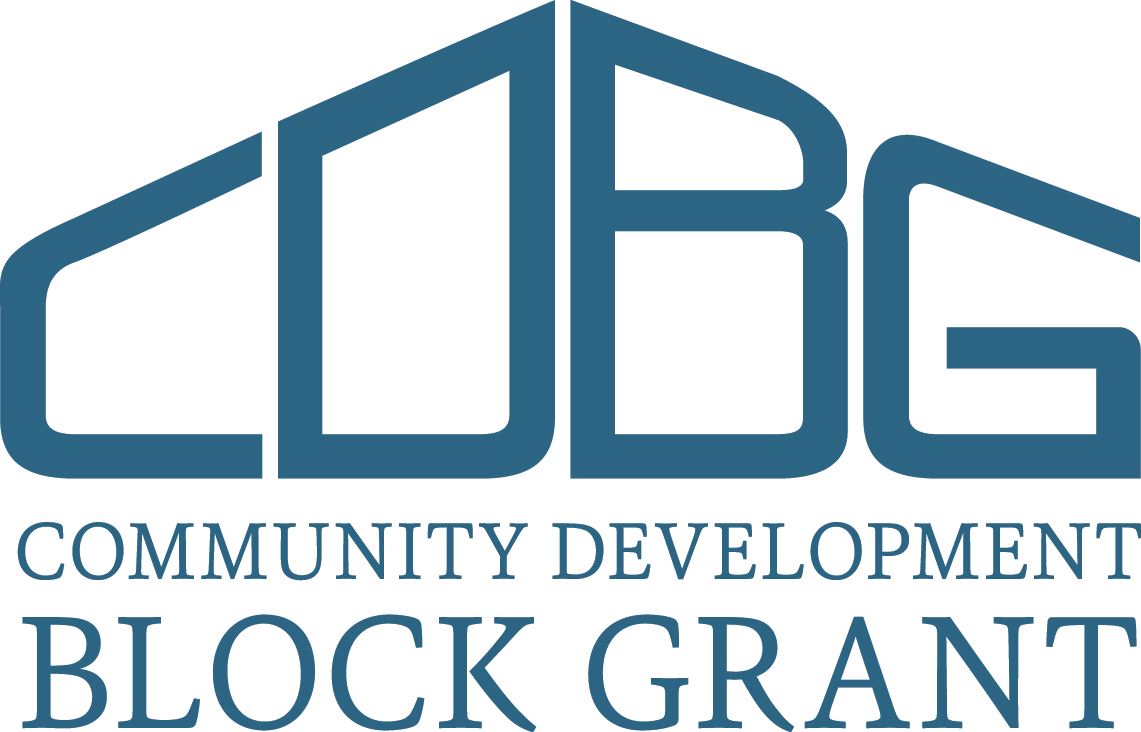 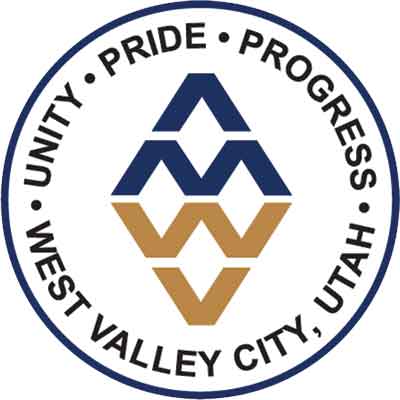 Average CDBG AllocationAverage CDBG AllocationAverage CDBG AllocationActivitiesPercentageAmountAdministration and Planning Cap20%$220,000Public Services Cap15%$165,000Available for Other Activities65%$715,000Total AllocationTotal Allocation$1,100,0002023-2024 CDBG Income Limits2023-2024 CDBG Income Limits2023-2024 CDBG Income Limits2023-2024 CDBG Income Limits2023-2024 CDBG Income Limits2023-2024 CDBG Income Limits2023-2024 CDBG Income Limits2023-2024 CDBG Income Limits2023-2024 CDBG Income LimitsHousehold Number12345678Extremely Low-Income 30%$22,300$25,450$28,650$31,800$34,350$36,900$39,450$42,000Low Income 50%$37,100$42,400$47,700$53,000$57,250$61,500$65,750$70,000Moderate Income 80%$59,400$67,850$76,350$84,800$91,600$98,400$105,200$111,950CDBG MATRIX CODES: INFRASTRUCTURE AND PUBLIC FACILITIESCDBG MATRIX CODES: INFRASTRUCTURE AND PUBLIC FACILITIESIndex CodeAcquisition and Disposition01Acquisition of Real Property 24 CFR 570.201(a) or 42 USC 5305(a)(1)Acquisition of real property that will be developed for a public purpose.  Use code 01 if CDBG funds will be used ONLY for the acquisition of property.  This code is frequently used for the acquisition of property on which a public facility, public improvement or housing will be constructed using other funds. Note:When a grantee acquires and constructs or rehabilitates a public facility with CDBG funds, assign the appropriate 03* matrix code, instead of 01.When a grantee combines acquisition with relocation or disposition in a single activity, that activity can be coded as Acquisition 01.When a grantee acquires and rehabilitates housing with CDBG funds for residential purposes, use code 14G.When a grantee or subrecipient acquires land, clears structures, or packages land for the purpose of creating an industrial park or encouraging commercial/industrial redevelopment, use matrix code 17A. 02Disposition of Real Property 24 CFR 570.201(b) or 42 USC 5305(a)(7) Costs related to the sale, lease, or donation of real property acquired with CDBG funds or under urban renewal. Eligible costs would include the costs incidental to disposing of the property, such as preparation of legal documents, fees paid for surveys, transfer taxes, and other costs involved in the transfer of ownership of the CDBG-assisted property.  The costs can also include the costs of temporarily maintaining property pending disposition, for example, boarding property up, mowing grass, security.  However, the temporary maintenance costs are eligible only for properties initially acquired with CDBG funds.  04Clearance and Demolition 24 CFR 570.201(d) or 42 USC 5305(a)(4)Clearance or demolition of buildings/improvements, or the movement of buildings to other sites.04ACleanup of Contaminated Sites 24 CFR 570.201(d) or 24 CFR 570.482(c)(3) [Public Law 105-276]Activities undertaken primarily to clean toxic/environmental waste or contamination from a site.08Relocation 24 CFR 570.201(i) or 42 USC 5305(a)(11)Relocation payments and other assistance for permanently or temporarily displaced individuals, families, businesses, non-profit organizations, and farms.Public Facilities and ImprovementsUse matrix codes in this section when the CDBG funds are used by the grantee or other public or private non-profit entities for public facilities and improvements. Note: Grantees may only have one public facility in an activity.  Grantees must set up a separate activity for each public facility.  When two or more related activities are funded with CDBG, the grantee needs to set up a separate activity for each facility or improvement.  When a facility is used only by a specific client group, the activity should be assigned the matrix code specific to that group, not the type of facility.  For instance, assign 03Q to a health facility for abused and neglected children, not 03P.If CDBG funds are only used to acquire property for a public facility, use matrix code 01.  If the grantee uses CDBG funds to pay for the acquisition and construction, or rehabilitation of a public facility or improvement, use the appropriate 03* matrix code.For commercial and industrial improvements undertaken by a grantee or a subrecipent for economic development purposes, use matrix code 17A, 17B, 17C, or 17D. Public Facilities and ImprovementsUse matrix codes in this section when the CDBG funds are used by the grantee or other public or private non-profit entities for public facilities and improvements. Note: Grantees may only have one public facility in an activity.  Grantees must set up a separate activity for each public facility.  When two or more related activities are funded with CDBG, the grantee needs to set up a separate activity for each facility or improvement.  When a facility is used only by a specific client group, the activity should be assigned the matrix code specific to that group, not the type of facility.  For instance, assign 03Q to a health facility for abused and neglected children, not 03P.If CDBG funds are only used to acquire property for a public facility, use matrix code 01.  If the grantee uses CDBG funds to pay for the acquisition and construction, or rehabilitation of a public facility or improvement, use the appropriate 03* matrix code.For commercial and industrial improvements undertaken by a grantee or a subrecipent for economic development purposes, use matrix code 17A, 17B, 17C, or 17D. 03ASenior Centers 24 CFR 570.201(c) or 42 USC 5305(a)(2)Acquisition, construction, or rehabilitation of facilities (except permanent housing) for seniors.03A may be used for a facility serving both the elderly and persons with disabilities, provided it is not intended primarily to serve persons with disabilities.  If it is, use 03B instead.Note: For the construction of permanent housing for the elderly, use code 12; for the rehabilitation of such housing, use the appropriate 14* code.03BFacilities for Persons with Disabilities 24 CFR 570.201(c) or 42 USC 5305(a)(2)Acquisition, construction, or rehabilitation of centers, group homes, and other facilities (except permanent housing) for persons with disabilities.03B may be used for a facility serving both persons with disabilities and the elderly, provided it is not intended primarily to serve the elderly.  If it is, use 03A instead.Note: For the construction of permanent housing for the persons with disabilities, use code 12; for the rehabilitation of such housing, use the appropriate 14* code.03CHomeless Facilities (not operating costs) 24 CFR 570.201(c) or 42 USC 5305(a)(2)Acquisition, construction, conversion of buildings, or rehabilitation of temporary shelters and transitional housing for the homeless, including victims of domestic violence, dating violence, sexual assault or stalking, disaster victims, runaway children, drug offenders, and parolees.Note: For the construction of permanent housing for the homeless, use code 12; for the rehabilitation of such housing, use the appropriate 14* code; for facilities for abused and neglected children, use 03Q.03DYouth Centers 24 CFR 570.201(c) or 42 USC 5305(a)(2)Acquisition, construction, or rehabilitation of facilities intended primarily for young people age 13 to 19.  These include playground and recreational facilities that are part of a youth center.For the acquisition, construction or rehabilitation of facilities intended primarily for children age 12 and under, use 03M; for facilities for abused and neglected children, use 03Q.03ENeighborhood Facilities 24 CFR 570.201(c) or 42 USC 5305(a)(2)Acquisition, construction, or rehabilitation of facilities that are principally designed to serve a neighborhood and that will be used for social services or for multiple purposes (including recreation). Such facilities may include libraries and community centers.03FParks, Recreational Facilities 24 CFR 570.201(c) or 42 USC 5305(a)(2)Development of open space areas or facilities intended primarily for recreational use.03GParking Facilities 24 CFR 570.201(c) or 42 USC 5305(a)(2)Acquisition, construction, or rehabilitation of parking lots and parking garages.  Use 03G if rehabilitation of a public facility or street improvement is a small part of an activity to improve a parking facility.  However, if parking improvements are only a small part of a larger street improvement activity, use 03K.03HSolid Waste Disposal Improvements 24 CFR 570.201(c) or 42 USC 5205(a)(2)Acquisition, construction or rehabilitation of solid waste disposal facilities.  The eligible costs can also include equipment, such as bulldozers, used exclusively at the facility.  03IFlood Drainage Improvements 24 CFR 570.201(c) or 42 USC 5305(a)(2)Acquisition, construction, or rehabilitation of flood drainage facilities, such as retention ponds, catch basins, streambank erosion controls, channelization of streambeds, or dams.  03I can also be used for “Green Infrastructure” improvements to manage stormwater.  However, if stormwater management improvements are integral to some other activity like a park or a street project, it should be included in that matrix code (03F for parks, 03K for streets) rather than 03I.Note: Do not use 03I for construction/rehabilitation of storm sewers, street drains, or storm drains.  Use 03J for storm sewers and 03K for street and storm drains. 03JWater/Sewer Improvements 24 CFR 570.201(c) or 42 USC 5305(a)(2)Installation or replacement of water lines, sanitary sewers, storm sewers, and fire hydrants.  Costs of street repairs (usually repaving) made necessary by water/sewer improvement activities are included under 03J.For water/sewer improvements that are part of:More extensive street improvements, use 03K.  For example, an activity that involves paving six blocks of Main Street and installing 100 feet of new water lines in one of those blocks.A housing rehabilitation activity such as water/sewer hookups (lines from a house to the street), use the appropriate 14* housing rehabilitation matrix code.03KStreet Improvements 24 CFR 570.201(c) or 42 USC 5305(a)(2)Installation or repair of streets, street drains, storm drains, curbs and gutters, tunnels, bridges, and traffic lights/signs. Also use 03K:For improvements that include landscaping, street lighting, and/or street signs (commonly referred to as “streetscaping”).If sidewalk improvements (see code 03L) are part of more extensive street improvements.03LSidewalks 24 CFR 570.201(c) or 42 USC 5305(a)(2)Improvements to sidewalks. Also use 03L for sidewalk improvements that include the installation of trash receptacles, lighting, benches, and trees.03MChild Care Centers 24 CFR 570.201(c) or 42 USC 5305(a)(2)Acquisition, construction, or rehabilitation of facilities intended primarily for children age 12 and under. Examples are daycare centers and Head Start preschool centers.For the construction or rehabilitation of facilities for abused and neglected children, use 03Q; for the construction or rehabilitation of facilities for teenagers, use 03D03NTree Planting 24 CFR 570.201(c) or 42 USC 5305(a)(2)Activities limited to tree planting (sometimes referred to as “beautification”).For streetscape activities that include tree planting, use 03K; for sidewalk improvement activities that include tree planting, use 03L.03OFire Stations/Equipment 24 CFR 570.201(c) or 42 USC 5305(a)(2)Acquisition, construction, or rehabilitation of fire stations and/or the purchase of fire trucks and emergency rescue equipment.03PHealth Facilities 24 CFR 570.201(c) or 42 USC 5305(a)(2)Acquisition, construction, or rehabilitation of physical or mental health facilities. Examples of such facilities include neighborhood clinics, hospitals, nursing homes, and convalescent homes.Health facilities for a specific client group should use the matrix code for that client group. For example, use 03Q for the construction or rehabilitation of health facilities for abused and neglected children.03QFacilities for Abused and Neglected Children 24 CFR 570.201(c) or 42 USC 5305(a)(2)Acquisition, construction, or rehabilitation of daycare centers, treatment facilities, or temporary housing for abused and neglected children.03RAsbestos Removal 24 CFR 570.201(c) or 42 USC 5305(a)(2)Rehabilitation of any public facility undertaken primarily to remove asbestos.03SFacilities for AIDS Patients (not operating costs) 24 CFR 570.201(c) or 42 USC 5305(a)(2)Acquisition, construction, or rehabilitation of facilities for the treatment or temporary housing of people who are HIV positive or who have AIDS.For the construction or rehabilitation of facilities for AIDS education and prevention, use 03P.03ZOther Public Improvements Not Listed in 03A-03T 24 CFR 570.201(c) or 42 USC 5305(a)(2)This matrix code replaces matrix code 03.  Only use this code when an activity does not fall under a more specific 03A – 03S matrix code.  Check the following before using this matrix code:Grantees may only have one public facility in an activity.  Grantees must set up a separate activity for each public facility.  When two or more related facilities are funded by CDBG, the grantee needs to set up a separate activity for each facility or improvement.  03Z can be used for seawalls, bus shelters, retaining walls, and wind turbines.03Z can be used for activities that assist persons with disabilities by removing architectural barriers from or providing ADA improvements to government buildings (activities that otherwise would not be eligible for CDBG funding).06Interim Assistance 24 CFR 570.201(f) or 42 USC 5305(a)(4)Only for activities undertaken either to:Make limited improvements (e.g., repair of streets, sidewalks, or public buildings) intended solely to arrest further deterioration of physically deteriorated areas prior to making permanent improvements.Alleviate emergency conditions threatening public health and safety, such as removal of tree limbs or other debris after a major storm.11Privately Owned Utilities 24 CFR 570.201(l) or 42 USC 5305(a)(14)Acquisition, reconstruction, rehabilitation, or installation of distribution lines and facilities of regulated, privately owned utilities. This includes placing new or existing distribution lines/facilities underground.16BNon-Residential Historic Preservation 24 CFR 570.202(d) Rehabilitation of historic buildings for non-residential use. Examples include the renovation of an historic building for use as a neighborhood facility, as a museum, or by an historic preservation society.23Tornado Shelters Serving Private Mobile Home Parks 42 USC 5305(a)(25)Construction or improvement of tornado-safe shelters for residents of manufactured housing parks and the provision of assistance (including loans and grants) to nonprofit and for-profit entities to do so, in accordance with Section 42 USC 5305(a)(24).HousingHousing includes new construction and rehabilitation. Reconstruction of housing is eligible as is rehabilitation. Replacement of stick-built residential structures with manufactured housing units, or vice versa, is eligible as reconstruction of housing.Manufactured housing may be rehabilitated if it is considered part of the community’s permanent housing stock.Wiring multifamily properties for broadband internet service, as part of substantial rehabilitation as defined in 24 CFR 5.100, should be treated as a cost of the rehabilitation, not broken out separately.Conversion of non-residential structures to housing is eligible as rehabilitation (esp. significant for 14B, 14D, 14G).Rehabilitation of housing can include water/sewer hookups, running water/sewer lines from a house out to the street, installation/rehabilitation/replacement of wells, septic tanks, septic drainfields, etc.Historic preservation work that is done as part of other housing rehabilitation can be included in the relevant matrix code.Installation or replacement of landscaping materials, sidewalks, and driveways can be included when the costs are incidental to the rehabilitation of the property. HousingHousing includes new construction and rehabilitation. Reconstruction of housing is eligible as is rehabilitation. Replacement of stick-built residential structures with manufactured housing units, or vice versa, is eligible as reconstruction of housing.Manufactured housing may be rehabilitated if it is considered part of the community’s permanent housing stock.Wiring multifamily properties for broadband internet service, as part of substantial rehabilitation as defined in 24 CFR 5.100, should be treated as a cost of the rehabilitation, not broken out separately.Conversion of non-residential structures to housing is eligible as rehabilitation (esp. significant for 14B, 14D, 14G).Rehabilitation of housing can include water/sewer hookups, running water/sewer lines from a house out to the street, installation/rehabilitation/replacement of wells, septic tanks, septic drainfields, etc.Historic preservation work that is done as part of other housing rehabilitation can be included in the relevant matrix code.Installation or replacement of landscaping materials, sidewalks, and driveways can be included when the costs are incidental to the rehabilitation of the property. 09Loss of Rental Income 24 CFR 570.201(j) or 42 USC 5305(a)(6)Payments to owners of housing for loss of rental income due to temporarily holding rental units for persons displaced by CDBG-assisted activities.12Construction of Housing 24 CFR 570.201(m), 570.204 or 42 USC 5305(a)(15)Construction of housing with CDBG funds must either be: carried out by CBDOs, in accordance with the regulations at 24 CFR 570.204(a); in accordance with 42 USC 5305(a)(15); or last resort housing under the provisions of the Uniform Act, 42 USC Part 49.13AHousing Counseling, under 24 CFR 5.100, for Homeownership Assistance (13B) 24 CFR 570.201(n) or 42 USC 5305(a)(24)Housing Counseling, under 24 CFR 5.100, when provided in conjunction with direct homeownership assistance 13B.  Report housing counseling under matrix code 13A as a separate activity.13BHomeownership Assistance - excluding Housing Counseling under 24 CFR 5.100 24 CFR 570.201(n) or 42 USC 5305(a)(24)CDBG funds may be used to provide direct homeownership assistance under 24 CFR 570.201(n) and Section 105(a)(24) of the HCDA under the low- and moderate-income housing national objective [24 CFR 570.208(a)(3) and 570.483(b)(3)].  Direct homeownership assistance may include:Subsidizing interest rates and mortgage principal amounts to make loan payments affordable. This may include making grants to reduce the effective interest rates changed on the loans. Low-or no-interest subordinate loans can also be used to reduce overall loan repayment amounts. Financing the cost of acquiring property already occupied by renter households at terms needed to make the purchase affordable.Paying all or a part of the premium on behalf of the homebuyer for mortgage insurance required upfront by a private mortgagee.Paying any or all of the reasonable closing costs associated with the home purchase on behalf of the homebuyer.Paying up to 50 percent of the down payment required by the mortgagee for the purchase on behalf of the homebuyer. (The 50 percent limitation on downpayment assistance is a statutory requirement. Grantee records must document what amount of downpayment is required by the mortgagee, and must clearly distinguish between the amount of CDBG funds being provided for downpayment assistance vs. the amount provided for subsidizing the mortgage principal, for closing costs, for mortgage insurance, etc.)  Note:If Housing Counseling, under 24 CFR 5.100, is provided in conjunction with direct homeownership assistance, report housing counseling under matrix code 13A, as a separate activity.  If referral services, homeownership education programs, or general budget/financial counseling is provided to homebuyers in conjunction with homeownership assistance, the services are considered activity delivery costs as part of a 13B activity.All recipients of assistance provided under matrix code 13B must be low/moderate income and the activity must meet the LMH national objective.Only report the number of households that received homeownership assistance as accomplishments for 13B.   14ARehabilitation: Single-Unit Residential 24 CFR 570.202(a)(1) or 42 USC 5305(a)(4)Rehabilitation of privately owned single-unit homes.  If Housing Counseling under 24 CFR 5.100 is provided in conjunction with rehabilitation, report Housing Counseling under matrix code 14L separately.  If referral services, or general budget/financial counseling is provided to residents in conjunction with rehabilitation, the services are considered activity delivery costs as a part of a 14A activity.14BRehabilitation: Multi-Unit Residential 24 CFR 570.202(a)(1) or 42 USC 5305(a)(4)Rehabilitation of privately owned buildings with two or more permanent residential units. If Housing Counseling under 24 CFR 5.100 is provided in conjunction with rehabilitation, report Housing Counseling under matrix code 14L separately.   If referral services or general budget/financial counseling is provided to residents in conjunction with rehabilitation, the services are considered activity delivery costs as a part of a 14B activity.For the rehabilitation of units that will provide temporary shelter or transitional housing for the homeless, use 03C.14CRehabilitation: Public Housing Modernization 24 CFR 570.202(a)(2) or 42 USC 5305(a)(4)Rehabilitation of housing units owned/operated by a public housing authority (PHA).14DRehabilitation: Other Publicly Owned Residential Buildings 24 CFR 570.202(a)(2) or 42 USC 5305(a)(4)Rehabilitation of permanent housing owned by a public entity other than a PHA.For the rehabilitation of other publicly owned buildings that will provide temporary shelter or transitional housing for the homeless, use 03C.14FRehabilitation: Energy Efficiency Improvements 24 CFR 570.202(b)(4) or 42 USC 5305(a)(4)Housing rehabilitation with the sole purpose of improving energy efficiency (e.g., a weatherization program).For energy efficiency improvements to public housing units, use 14C; for other publicly owned residential buildings, use 14D.14GRehabilitation: Acquisition 24 CFR 570.202(b)(1) or 42 USC 5305(a)(1)Acquisition of property to be rehabilitated for housing. 14G may be used whether CDBG funds will pay only for acquisition or for both acquisition and rehabilitation.14HRehabilitation: Administration 24 CFR 570.202(b)(9) or 42 USC 5305(a)(4)All delivery costs (including staff, other direct costs, and service costs) directly related to carrying out housing rehabilitation activities. Examples include appraisal, architectural, engineering, and other professional services; preparation of work specifications and work write-ups; loan processing and underwriting; survey, site and utility plans; application processing.14H should be used when the CDBG funds are used for activity delivery costs in implementing a program where the rehabilitation hard costs are paid with other funding sources.  Do not use 14H for the costs of actual rehabilitation and do not use it for costs unrelated to running a rehabilitation program (e.g., tenant/landlord counseling).For administration activities carried out as part of general program administration (and thus not required to meet a national objective), use code 21A.14ILead-Based Paint/Lead Hazards Testing/Abatement 24 CFR 570.202(f) or 42 USC 5305(a)(26)Housing rehabilitation activities with the primary goal of evaluating housing units for lead-paint hazards and reducing lead-based paint/lead hazards in units.For lead-based paint/lead hazards screening of persons, use 05P.14JHousing Services - Excluding Housing Counseling, under 24 CFR 5.100 24 CFR 570.201(k) or 42 USC 5305(a)(20)Housing services, except Housing Counseling, under 24 CFR 5.100, in support of the HOME Program, eligible under 24 CFR 570.201(k).14KHousing Counseling, under 24 CFR 5.100, Supporting HOME Program Housing Activities 24 CFR 570.201(k) or 42 USC 5305(a)(20)Housing Counseling, under 24 CFR 5.100, in support of a HOME- funded housing assistance program.14LHousing Counseling, under 24 CFR 5.100, in Conjunction with CDBG-assisted Housing Rehabilitation 24 CFR 570.202 or Section 42 USC 5305(a)(4)Housing Counseling, under 24 CFR 5.100, in support of CDBG assisted housing rehabilitation activities, including 14A-14D, 14F-14I, and 16A.15Code Enforcement 24 CFR 570.202(c) or 42 USC 5305(a)(3)Salaries and overhead costs associated with property inspections and follow-up actions (such as legal proceedings) directly related to the enforcement (not correction) of state and local codes.For the rehabilitation hard costs of correcting code violations, use the appropriate rehabilitation code under the 14* series.16AResidential Historic Preservation 24 CFR 570.202(d) Rehabilitation of historic buildings for residential use.  Use matrix code 16A when the preservation or restoration of historically significant features is the only work being done.  If historic preservation work is done as part of other housing rehabilitation, then use the relevant 14* matrix code.19E CDBG Operation and Repair of Foreclosed Property (“In-Rem Housing”) 42 USC 5305(a)(23)Activities to prevent the abandonment and deterioration of housing acquired through tax foreclosure. These include making essential repairs to the housing and paying operating expenses to maintain its habitability.2 CFR PART 200 AND 24 CFR PART 570 OVERVIEW AND DOCUMENTATION REQUIREMENTS2 CFR PART 200 AND 24 CFR PART 570 OVERVIEW AND DOCUMENTATION REQUIREMENTS2 CFR PART 200 AND 24 CFR PART 570 OVERVIEW AND DOCUMENTATION REQUIREMENTSELIGIBLE ACTIVITIESELIGIBLE ACTIVITIESELIGIBLE ACTIVITIESNOTE: This is not an all-inclusive list of documentation, but rather the minimum standards for all programs.  Depending on the program there may be additional required documentation.NOTE: This is not an all-inclusive list of documentation, but rather the minimum standards for all programs.  Depending on the program there may be additional required documentation.NOTE: This is not an all-inclusive list of documentation, but rather the minimum standards for all programs.  Depending on the program there may be additional required documentation.CFRCFR Category TitleMinimum Documentation Standards24 CFR 570.20024 CFR 570.208General PoliciesCriteria for National ObjectivesProgram maintains adequate documentation to demonstrate:The area of service is in a low to moderate income area census tract.  An example would be a map of the census tract being served to show that at least 51% of the area is low to moderate income.51% or more participants meet low/moderate income criteria.  Program can verify income eligibility through copies of participant pay stubs, tax returns and government assistance or through self-certification from each participant.  Participants meet presumed benefit criteria.  Programs that exclusively serve any of the following individuals can presume that 51% or more of their participants are low to moderate income.Abused Children;Battered spouses;Elderly persons;Adults meeting the Bureau of the Census’ Current Population Reports definition of “severely disabled”’Homeless persons;Illiterate adults;Persons living with AIDS; and/orMigrant farm workers24 CFR 570.20124 CFR 570.20224 CFR 570.203Basic Eligible ActivitiesEligible Rehab & Preservation ActivitiesSpecial Economic Development ActivitiesCDBG funds can be utilized for many different uses.  Below is a list of the most common categories CDBG funds are used for:Acquisition of Real PropertyDispositionPublic Facilities and ImprovementsClearancePublic Services (Restricted to 15% of total funds dispersed to all agencies)Interim AssistanceRelocationPrivately-Owned UtilitiesRehabilitationConstruction of HousingSpecial Economic Development ActivitiesMicroenterprise AssistanceHomeownership AssistanceCFRCFR Category TitleMinimum Documentation Standards24 CFR 570.207Ineligible ActivitiesCDBG funds, however, cannot be used for the following categories:Buildings or portions for the general conduct of governmentGeneral government expensesPolitical activitiesPurchase of equipmentOperating and maintenance expensesIncome payments*NOTE: Although a project may be eligible per the code of federal regulations, it may not be a priority or need for the West Valley City.  In addition to a project being eligible it must also meet the identified needs listed in the Consolidated Plan.*NOTE: Although a project may be eligible per the code of federal regulations, it may not be a priority or need for the West Valley City.  In addition to a project being eligible it must also meet the identified needs listed in the Consolidated Plan.*NOTE: Although a project may be eligible per the code of federal regulations, it may not be a priority or need for the West Valley City.  In addition to a project being eligible it must also meet the identified needs listed in the Consolidated Plan.ADMINISTRATIONADMINISTRATIONADMINISTRATIONCFRCFR Category TitleMinimum Documentation StandardsCFR 20024 CFR 570.502Applicability of Uniform Administrative RequirementsState, local government, Indian tribe, institution of higher education (IHE), or nonprofit organization must comply with applicable requirements and standards found in: 2 CFR §200, except that:(1) Section 2 CFR §200.305 “Payment” is modified for lump sum drawdown for financing of property rehabilitation activities, in accordance with 24 CFR §570.513.(2)  Section 2 CFR §200.306 “Cost sharing or matching” does not apply.(3)  Section 2 CFR §200.307 “Program income” does not apply. Program income is governed by 24 CFR §570.504.(4)  Section 2 CFR §200.308 “Revisions of budget and program plans” does not apply.(5)  Section 2 CFR §200.311 “Real property” does not apply, except as provided in 24 CFR §570.200(j). Real property is governed by 24 CFR §570.505.(6)  Section 2 CFR §200.313 “Equipment” applies, except that when the equipment is sold, the proceeds shall be program income. Equipment not needed by the subrecipient for CDBG activities shall be transferred to the recipient for the CDBG program or shall be retained after compensating the recipient.Subrecipients must keep adequate records that comply with the applicable requirements.  The financial records that must be maintained include, but not limited to:A chart of accounts Source documentation that costs were eligible and paid (invoices, purchase orders, canceled checks, etc.)An inventory of real propertyBank account recordsRecords regarding revolving loan fund activitiesDrawdown RequestsPayroll records and reportsDocumentation of other administrative costs chargedFinancial reports / Audit Files / Financial Correspondence2 CFR 200.34324 CFR 9124 CFR 570.507CloseoutConsolidated SubmissionsReportsThe West Valley City is required to submit numerous reports to the federal government and may request information from programs to complete the reports.  The information may include, but not limited to, MBE/WBE information, Section 3 information, Performance Measures/Outcomes achieved, financial audits and funds leveraged.  The specific reports that will be required from each agency will be outlined in the Agreement between the West Valley City and the Subrecipient.RECORD RETENTION AND GENERAL RECORDSRECORD RETENTION AND GENERAL RECORDSRECORD RETENTION AND GENERAL RECORDSCFRCFR Category TitleMinimum Documentation Standards2 CFR 200.33424 CFR 570.50224 CFR 570.506Retention requirements for recordsAdministrative RequirementsRecords to be MaintainedThe retention period for individual CDBG activities shall be the longer of 5 years after the expiration or termination of the subrecipient agreement under 24 CFR §570.503, or 5 years after the submission of the annual performance and evaluation report, as prescribed in §91.520 of this title, in which the specific activity is reported on for the final time;Records for individual activities subject to the reversion of assets provisions at §570.503(b)(7) or change of use provisions at §570.505 must be maintained for as long as those provisions continue to apply to the activity; andRecords for individual activities for which there are outstanding loan balances, other receivables, or contingent liabilities must be retained until such receivables or liabilities have been satisfied.The Type of Records to Maintain for an activity, project, or program:Description of each project/program, location, amount of CDBG assistance budgeted, obligated, and expended.Sources and uses of funds, including CDBG, and all others.Compliance with Eligibility and National Objectives under 570.208.The Type of Records to Maintain for a Community Based Development Organization (CBDO)Evidence that CBDO’s meet designation requirements during the period when they are receiving an allocation of CDBG funds to undertake special activities.TIMELY EXPENDITURE OF FUNDSTIMELY EXPENDITURE OF FUNDSTIMELY EXPENDITURE OF FUNDSCFRCFR Category TitleMinimum Documentation Standards570.902Review to determine if CDBG-funded activities are being carried out in a timely mannerPrior to issuing the next year’s Entitlement grant, HUD performs an annual assessment of each grantee’s performance.  One of the performance factors examined is the “timeliness” of program expenditures.When a Grantee (West Valley City) fails to show that the funds are being expended in a timely manner, HUD’s corrective action will consider the following:The likelihood that the Subrecipient will spend enough funds during the next program year to reduce the amount to an acceptable level; andThe extent to which funds on hand have been obligated by the grantee and its subrecipients for specific activities.NOTE: Subrecipients are encouraged to download the “CDBG Timeliness Bulletin” from HUD’s website for tips and recommendations to avoid or solve problems with timely use of funds. http://archives.hud.gov/offices/cpd/library/cdbg-bull.pdfNOTE: Subrecipients are encouraged to download the “CDBG Timeliness Bulletin” from HUD’s website for tips and recommendations to avoid or solve problems with timely use of funds. http://archives.hud.gov/offices/cpd/library/cdbg-bull.pdfNOTE: Subrecipients are encouraged to download the “CDBG Timeliness Bulletin” from HUD’s website for tips and recommendations to avoid or solve problems with timely use of funds. http://archives.hud.gov/offices/cpd/library/cdbg-bull.pdfMonthNumber of ?Cumulative TotalJuly-SeptemberBudget Line-itemWVC FundingOther FundingOther FundingOther FundingTotal Project FundingTotal Project CostNAMEPOSITIONAFFILIATION WITH CITYNAMEPOSITIONAFFILIATION WITH CITYNAMEPOSITIONAFFILIATION WITH CITY